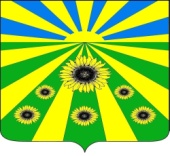 РЕШЕНИЕСОВЕТА РАССВЕТОВСКОГО СЕЛЬСКОГО ПОСЕЛЕНИЯСТАРОМИНСКОГО РАЙОНАот 30.10.2023                                                                                              № 44.11п. РассветОб отмене решения Совета Рассветовского сельского поселения Староминского района от 29 сентября 2023 № 43.4 «О внесении изменений в Решение Совета Рассветовского сельского поселения Староминского района от 29.12.2021г. № 26.8 «Об утверждении Положения о муниципальном контроле в сфере сохранности автомобильных дорог местного значения в границах населенных пунктов поселения»В соответствии с Федеральным законом от 31 июля 2020 года № 248-ФЗ «О государственном контроле (надзоре) и муниципальном контроле в Российской Федерации», Федеральным законом от 06 октября 2003 года № 131-ФЗ «Об общих принципах организации местного самоуправления в Российской Федерации», руководствуясь статьей 26 Устава Рассветовского сельского поселения Староминского района, Совет Рассветовского сельского поселения Староминского района РЕШИЛ:1. Отменить решение Совета Рассветовского сельского поселения Староминского района от 29 сентября 2023 № 43.4 «О внесении изменений в Решение Совета Рассветовского сельского поселения Староминского района от 29.12.2021г. № 26.8 «Об утверждении Положения о муниципальном контроле в сфере сохранности автомобильных дорог местного значения в границах населенных пунктов поселения»;2. Ведущему специалисту администрации Рассветовского сельского поселения Староминского района Бреевой Л.В. настоящее решение обнародовать и разместить на официальном сайте Рассветовского сельского поселения в информационно-телекоммуникационной сети Интернет.3. Контроль за выполнением настоящего решения возложить на комиссию по вопросам агропромышленного комплекса, экологии, имущественных и земельных отношений, транспорта, связи, строительству и жилищно-коммунальному хозяйству (Мазняк А.Я.)4. Настоящее решение вступает в силу со дня его официального обнародования.Глава Рассветовского сельского поселенияСтароминского района                                                                     А.В.Демченко